Comprove que a expressão A.B+. Equivale à porta XNOR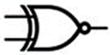 Porta Lógica - Logic Gate XNOR 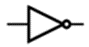 Porta NOT ou INVERTER  (inversor) 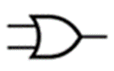 Porta Lógica - Logic Gate OR ou OU  ou +Desafio 8 – Tendo em conta a expressão  S = A.B+.Desafio 8.1 – Tendo em conta a expressão   a) Calcular o nº de saídas possíveis.b) Preencher a tabela de verdade.c) Desenhar o circuito no logisim. d) Desenhar o diagrama temporal.e) Conclusão.Resoluçãoa) Calcular o nº de saídas possíveis. Resposta 22=____b) Preencher as tabelas de verdadeb) Desenhar os circuitos no logisim (Teste os circuitos com entradas iguais).c) Desenhar os diagramas temporais.f) Conclusão.